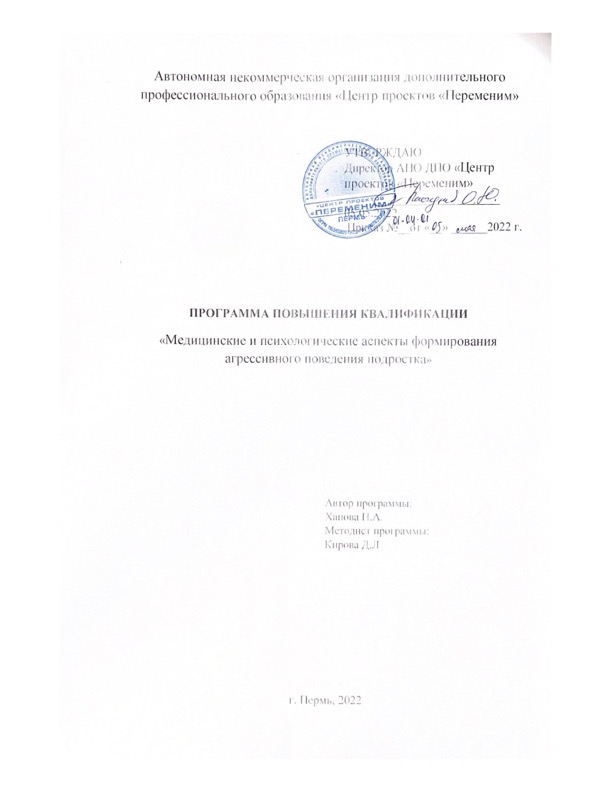 СОДЕРЖАНИЕ 1. ОБЩИЕ ПОЛОЖЕНИЯ 1.1. Нормативные документы, регламентирующие разработку программы повышения квалификации 1.2. Общая характеристика программы повышения квалификации 1.2.1. Цель программы повышения квалификации 1.2.2. Общий объем программы (трудоемкость) 1.2.3. Требования к поступающим на обучение 2. ХАРАКТЕРИСТИКА ПРОФЕССИОНАЛЬНОЙ ДЕЯТЕЛЬНОСТИ 2.1. Область профессиональной деятельности 2.2. Объекты профессиональной деятельности 3. ТРЕБОВАНИЯ К РЕЗУЛЬТАТАМ ОСВОЕНИЯ ПРОГРАММЫ ПОВЫШЕНИЯ КВАЛИФИКАЦИИ 3.1. Планируемые результаты освоения программы 4. ФАКТИЧЕСКОЕ РЕСУРСНОЕ ОБЕСПЕЧЕНИЕ ПРОГРАММЫ ПОВЫШЕНИЯ КВАЛИФИКАЦИИ 4.1. Кадровое обеспечение образовательного процесса 4.2. Материально-техническая база 5. НОРМАТИВНО-МЕТОДИЧЕСКОЕ ОБЕСПЕЧЕНИЕ СИСТЕМЫ ОЦЕНКИ КАЧЕСТВА ОСВОЕНИЯ ОБУЧАЮЩИМИСЯ ПРОГРАММЫ ПОВЫШЕНИЯ КВАЛИФИКАЦИИ 5.1. Текущий контроль успеваемости 5.2. Итоговая аттестация 6. ТЕМАТИЧЕСКИЙ ПЛАН 7. СОДЕРЖАНИЕ ПРОГРАММЫ 8. СПИСОК ЛИТЕРАТУРЫ1. ОБЩИЕ ПОЛОЖЕНИЯПроблема агрессивного поведения в школьной среде крайне актуальна сегодня в  период активного развития интернет-пространства и частичный переход коммуникации как между учащимися, так и между педагогом и учащимся, в медиасреду.Агрессивное поведение учащихся негативно влияет на психологический климат в школьном коллективе, на состояние педагога и, как следствие, на усвоении ими учебных материалов и достижении образовательных результатов.По этой причине как начинающим, так и опытным преподавателям и педагогам важно уметь грамотно выявлять разные формы агрессивного поведения в образовательной среде и уметь бороться с ними, применяя психологические и педагогические методики.1.1. Нормативные документы, регламентирующие разработку программы повышения квалификации Федеральный закон «Об образовании в Российской Федерации» от 29.12.2012 г.№ 273-ФЗ;Приказ Министерства образования и науки Российской Федерации (Минобрнауки России) от 1.07.2013 г. № 499 г. Москва «Об утверждении Порядка организации и осуществления образовательной деятельности по дополнительным профессиональным программам»;Приказ Минтруда России от 18.10.2013 № 544н «Об утверждении профессионального стандарта «Педагог (педагогическая деятельность в сфере дошкольного, начального общего, основного общего, среднего общего образования) (воспитатель, учитель)»; Приказ Минтруда России от 08.09.2015 № 608н «Об утверждении профессионального стандарта «Педагог профессионального обучения, профессионального образования и дополнительного профессионального образования»; Приказ Министерства просвещения Российской Федерации от 09.11.2018 г. № 196 «Об утверждении Порядка организации и осуществления образовательной деятельности по дополнительным общеобразовательным программам»; Приказ Минобрнауки России от 23.08.2017 № 816 «Об утверждении Порядка применения организациями, осуществляющими образовательную деятельность, электронного обучения, дистанционных образовательных технологий при реализации образовательных программ»;  Устав АНО ДПО «Центр проектов «Переменим».1.2. Общая характеристика программы повышения квалификации 1.2.1. Цель программы повышения квалификации Цель программы повышения квалификации «Школа профилактики агрессии» – обучение педагогов методикам профилактики агрессивного поведения в школьной образовательной среде в условиях как очного обучения, так и в условиях обучения с использованием дистанционных образовательных технологий.1.2.2. Общий объем программы (трудоемкость) Объем образовательной программы: 21 академический час.1.2.3. Требования к поступающим на обучение К освоению программы повышения квалификации «Медицинские и психологические аспекты формирования агрессивного поведения подростков» допускаются: лица, имеющие среднее профессиональное и (или) высшее педагогическое образование.2. ХАРАКТЕРИСТИКА ПРОФЕССИОНАЛЬНОЙ ДЕЯТЕЛЬНОСТИ 2.1. Область профессиональной деятельности Область профессиональной деятельности, в которой выпускники, освоившие программу повышения квалификации, могут осуществлять профессиональную деятельность – педагогическая деятельность. 2.2. Объекты профессиональной деятельности Объектами профессиональной деятельности являются: образовательные организации; организации, осуществляющие обучение. 3. ТРЕБОВАНИЯ К РЕЗУЛЬТАТАМ ОСВОЕНИЯ ПРОГРАММЫ ПОВЫШЕНИЯ КВАЛИФИКАЦИИ В результате освоения образовательной программы повышения квалификации «Медицинские и психологические аспекты формирования агрессивного поведения подростков» у выпускника должны быть сформированы общие и профессиональные компетенции: ПК-2. Способен осуществлять педагогическую профилактику социальных отклонений на различных уровнях образованияОПК-6. Способен использовать психолого-педагогические технологии в профессиональной деятельности, необходимые для индивидуализации обучения, развития, воспитания, в том числе обучающихся с особыми образовательными потребностямиОПК-3. Способен организовывать совместную и индивидуальную учебную и воспитательную деятельность обучающихся, в том числе с особыми образовательными потребностями, в соответствии с требованиями федеральных государственных образовательных стандартов3.1. Планируемые результаты освоения программы: В результате освоения программы слушатели курса должны знать: Что включает  в себя понятие «агрессивное поведение» Причины и особенности  агрессивного поведения у школьников разных возрастных группМетодики по профилактике агрессивного поведения в школьной среде Личностные и психологические признаки суицидального поведения Алгоритм действий педагога при общении с детьми и подростками с девиантным поведениемМедиаобразовательные технологии в практике учителя как инструменты для профилактики агрессии школьниковМетодики анализа агрессивного и антивитального поведения подростков Правила выстраивания первичной профилактики агрессивного поведенияНеврологические аспекты формирования агрессивного поведения подростковВ результате освоения программы слушатели должны уметь:Выявлять признаки аутоагрессивного поведения в социальных сетях;Анализировать агрессивное и антивитальное поведение подростков в школьной средеПроводить профилактические беседы и консультации с детьми, используя эмпатиюПланировать и реализовывать профилактические меры в процессе обученияВ условиях коммуникации с детьми с девиантным поведением уметь грамотно взаимодействовать с ними и противодействовать емуПланируемые образовательные результаты обучения: Педагоги смогут внедрять профилактические и воспитательных методики в рамках преподавательской деятельности в образовательной средеПедагоги смогут разработать план профилактических мер, опираясь на  личностные особенности детей в конкретных школьных коллективах (классах)Педагоги смогут организовать профилактические мероприятия, направленные на доверительную беседу с обучающимися4. ФАКТИЧЕСКОЕ РЕСУРСНОЕ ОБЕСПЕЧЕНИЕ ПРОГРАММЫ ПОВЫШЕНИЯ КВАЛИФИКАЦИИ 4.1. Кадровое обеспечение образовательного процесса Реализация программы повышения квалификации «Школа профилактики агрессии» обеспечивается педагогическими кадрами, имеющими высшее образование соответствующее профилю преподаваемой дисциплины, модуля, опыт деятельности в организациях соответствующей профессиональной сферы. Преподаватели получают дополнительное профессиональное образование по программам повышения квалификации, в том числе в форме стажировки в профильных организациях не реже 1 раза в 3 года. 4.2. Материально-техническая база Условия для функционирования электронной информационно-образовательной среды, обеспечивающей освоение обучающимися образовательной программы. Достижение и оценка результатов обучения осуществляется путём организации образовательной деятельности в электронной информационно-образовательной среде, к которой предоставляется открытый доступ через информационно-телекоммуникационную сеть «Интернет».5. НОРМАТИВНО-МЕТОДИЧЕСКОЕ ОБЕСПЕЧЕНИЕ СИСТЕМЫ ОЦЕНКИ КАЧЕСТВА ОСВОЕНИЯ ОБУЧАЮЩИМИСЯ ПРОГРАММЫ ПОВЫШЕНИЯ КВАЛИФИКАЦИИ Оценка качества освоения программы повышения квалификации «Медицинские и психологические аспекты формирования агрессивного поведения подростков» включает текущий контроль успеваемости и итоговую аттестацию обучающихся. 5.1 Текущий контроль успеваемости Текущий контроль успеваемости служат средством обеспечения в учебном процессе обратной связи между преподавателем и обучающимся, необходимой для стимулирования работы обучающихся и совершенствования методики преподавания. Текущий контроль представляет собой проверку и оценку усвоения учебного материала через организацию практических заданий (устное выступление, презентация, текстовый материал). 5.2. Итоговая аттестация Освоение программы повышения квалификации «Медицинские и психологические аспекты формирования агрессивного поведения подростков» завершается итоговой аттестацией в формате итогового тестирования и подготовки отчетной презентации о реализации текстовых материалов в рамках освоения настоящей программы. Лицам, успешно освоившим дополнительную профессиональную программу и прошедшим итоговую аттестацию, выдаются документы о квалификации: удостоверения о повышении квалификации. Документ о квалификации выдается на бланке, являющимся защищенным от подделок полиграфической продукцией.Условия, при которых, лицам, освоившие дополнительную профессиональную программу и прошедшим итоговую аттестацию, выдаются документы о квалификации. Условия для получения документа, подтверждающего повышение квалификации:1) Подготовка устного выступления с визуальной презентацией (формат .pdf , не менее 5-7 слайдов) о реализации текстовых материалов в рамках освоения настоящей программы; 2) Прохождение итоговой аттестации в формате теста с проходным баллом не менее 50 (пятидесяти). Перечень тем для подготовки к итоговой аттестации в рамках дополнительной профессиональной программы повышения квалификации «Медицинские и психологические аспекты формирования агрессивного поведения подростков»: 1.Агрессивное поведение». Факторы, его провоцирующие у подростков.2. Средства профилактики агрессивного и аутоагрессивного поведения подростков. 3. Как распознать признаки суицидального поведения ребенка в школьной среде и соцсетях4. Социальная среда как способ формирования агрессивного поведения5. Девиантное поведение у подростков: как остановить и «обезвредить»?6. Цифровые технологии в помощь профилактике агрессивного поведения 7. Как интерпретировать результаты анализа поведения в агрессивного и антивитального поведения подростков 8. Развитие эмпатии педагога в образовательной деятельности9. Рекомендации родителям по выстраиванию стратегии профилактики агрессивного поведенияЛицам, не прошедшим итоговой аттестации или получившим на итоговой аттестации неудовлетворительные результаты, а также лица, освоившим часть дополнительной профессиональной программы и (или) отчисленным из организации, выдается справка об обучении или о периоде обучения по образцу, самостоятельно устанавливаемому организацией.6. ТЕМАТИЧЕСКИЙ ПЛАН7. СОДЕРЖАНИЕ ПРОГРАММЫ1.Знакомство с программой обучения. Разбор понятия «агрессивное поведение». Факторы, его провоцирующие у подростков. ( 2 ч.)Цели:Обучающиеся смогут познакомиться с целями и задачами курса, планом и практическими проектами  в рамках курсаОбучающиеся смогут проанализировать термин «агрессивное поведение» и разобрать его с разных точек зренияОбучающиеся смогут перечислять факторы, провоцирующие агрессивное поведение у подростковОбучающиеся смогут составить перечень действий по работе с трудными учениками, склонными к агрессии, на основе собственного педагогического опытаРезультаты:Обучающийся провел анализ видеофрагмента по методике «Мосты и берега», составил перечень действий по работе со склонными к агрессии учениками, приведя в качестве примера описание ученика, с которым ему пришлось столкнуться в рамках педагогической практики, либо взяв для целей анализа описание из примера в курсеРесурсы: Описания ситуаций в педагогической практике, связанных с агрессивным поведением на урокахТеория: Что включает в себя программа курсаЧто такое агрессивное поведение и что к нему относится?Методика «Мосты и берега»Факторы, провоцирующие агрессивное поведение у подростковПрактика: В процессе подачи теории обучающийся открыто участвует в дискуссии по обсуждаемой теме и анализирует видеофрагмент с, задает вопросы  и приводит примеры из собственной педпрактики, составляет план действий на основе анализа и обсужденияФормат: Лекция с самостоятельной практикой обучающихся2. Воспитательные инструменты как средство профилактики агрессивного и аутоагрессивного поведения подростков. Тренинг.(2 ч)Цели:Обучающиеся смогут  проанализовать существующие воспитательные инструменты для профилактики агрессивного и аутогрессивного поведения на предмет применения в собственной педагогической практикиОбучающиеся смогут перечислить факторы различия между понятиями «агрессивное»  и «аутогрессивное» поведение на примерах конкретных ситуацийОбучающиеся смогут составить план по применению воспитательных инструментов в рамках предложенных ситуацийРезультаты:Обучающийся составил индививдуальный план по применению воспитательных инструментов, приведя в качестве примера описание ученика, с которым ему пришлось столкнуться в рамках педагогической практики, либо взяв для целей анализа описание из примера в курсеРесурсы:Описания ситуаций в педагогической практике, связанных с агрессивным поведением на урокахТеория: Аутогрессивное и агрессивное поведение	,Воспитательные инструменты для профилактики агрессивного и аутогрессивного поведенияПрактика: В процессе подачи теории обучающийся открыто участвует в дискуссии по обсуждаемой теме, задает вопросы  и приводит примеры из собственной педпрактики, составляет план действий на основе анализа и обсужденияФормат: Тренинг3. Особенности личности ребенка, способного на суицид. Мифы в педагогическом и родительском сознании.(1 ч)Цели:Обучающиеся смогут  перечислять особенности личности ребенка, имеющего склонность к суицидальным действиямОбучающиеся смогут анализировать распространенные заблуждения относительно детского суицида и приводить убедительные и аргументы в пользу опровержения заблужденийРезультаты:Обучающийся составил список личных аргументов и ответов на наиболее распространные вопросы со стороны родителей и коллег-педагоговТеория: Особенности личности ребенка, способного на суицидМифы в педагогическом и родительском сознанииКак отвечать на наиболее частые вопросы со стороны родителей относительно суицидаПрактика: В процессе подачи теории обучающийся открыто участвует в дискуссии по обсуждаемой теме, задает вопросы  и приводит примеры из собственной педпрактики, составляет список аргументов и ответов на вопросы со стороны родителейФормат: Лекция с дискуссией4. Профилактика суицидного поведения в школьной среде. Алгоритм действия учителя. Психосоматические «маски» в формировании антивитального поведения.(2 ч)Цели:Обучающиеся смогут  перечислять шаги, необходимые для организации профилактических мероприятий в школе, на основе алгоритма действий учителяОбучающиеся смогут перечислить «психосоматические маски» в формировании антивитального поведенияРезультаты:Обучающийся составил план организации профилактической беседы в школе на тему суицидального и антивитального поведенияТеория: Профилактика суицидного поведения в школьной средеАлгоритм действия учителя по организации профилактической беседы в школеПсихосоматические «маски» в формировании антивитального поведенияПрактика: В процессе подачи теории обучающийся открыто участвует в дискуссии по обсуждаемой теме, задает вопросы  и приводит примеры из собственной педпрактики, составляет план  план организации профилактической беседы в школе на тему суицидального и антивитального поведенияФормат: Лекция с дискуссией5.Социальная среда как способ формирования агрессивного поведения.(1 ч)Цели:Обучающиеся смогут  перечислять факторы социальной среды, которые могут влиять на формирование агрессивного поведения в детско-подростковой средеОбучающиеся смогут составить план по снижению влияния социальной среды на формирование агрессивного поведенияРезультаты:Обучающийся составил план по снижению влияния социальной среды на формирование агрессивного поведенияТеория: Социальная среда как способ формирования агрессивного поведенияЧто может сделать педагог, чтобы снизить влияние социальной среды?Практика: В процессе подачи теории обучающийся открыто участвует в дискуссии по обсуждаемой теме, задает вопросы  и приводит примеры из собственной педпрактики, составляет план  по снижению влияния социальной среды на формирование агрессивного поведенияФормат: Лекция с дискуссией6.«Агрессивная» агрессия у школьников. Откуда она берется и как с ней справиться?(1 ч)Цели:Обучающиеся смогут перечислять методики по борьбе с агрессией у школьников на примере ситуаций из собственной педагогической практикиОбучающиеся смогут анализировать различные ситуации из педагогической практики и применять на практике методики противодействия агрессивному поведениюРезультаты:Обучающийся участвовал в дискуссии по теме занятия и выбрал наиболее подходящие методики в рамках разбора ситуацийТеория: Какие бывают методики по борьбе с агрессией у школьников и примеры их примененияУчимся переводить агрессию в позитивСкулшутинг: какие профилактические меры принятьЧто может сделать педагог, чтобы бороться с агрессией на уроке и вне урока?Практика: В процессе подачи теории обучающийся открыто участвует в дискуссии по обсуждаемой теме, задает вопросы  и приводит примеры из собственной педпрактики, выбирает методики на основе примеров ситуацийФормат: Лекция с дискуссией  в формате «круглого стола»7.Алгоритм действий педагога при взаимодействии с подростками с девиантным поведением(2 ч)Цели:Обучающиеся смогут составить собственный алгоритм действий на основе собственного опыта и теоретических знаний по курсуОбучающиеся смогут анализировать различные ситуации из педагогической практики с различными примерами девиантного поведенияРезультаты:Обучающийся составил собственный алгоритм действий по взаимодействию с подростками с девиантным поведениемТеория: Виды девиантного поведенияКак разговаривать с подростком, придерживающегося агрессивного девиантного поведенияПримеры описания ситуацийПрактика: В процессе подачи теории обучающийся открыто участвует в дискуссии по обсуждаемой теме, задает вопросы  и приводит примеры из собственной педпрактики, составляет собственный алгоритм действийФормат: Практикум8.Медиаобразовательные технологии в практике учителя как инструменты для профилактики агрессии школьников(2 ч)Цели:Обучающиеся смогут использовать цифровые инструменты, в том числе инструменты для совместной работы, в организации и проведении мероприятий и бесед по профилактике агрессивного, девиантного, аутогрессивного поведенияОбучающиеся смогут составить и подготовить список вопросов для совместного разбора на профилактическом мероприятииОбучающиеся смогут проанализировать примеры использования медатехнологий в рамках проектной деятельности и создать концепцию, опираясь на опыт по преподаваемой дисциплинеРезультаты:Обучающийся проанализировал примеры использования медатехнологий в рамках проектной деятельности и создал концепцию, опираясь на опыт по преподаваемой дисциплинеТеория: Какие медиатехнологии использовать педагогу в организации профилактического мероприятияКак работать и планировать мероприятия  с помощью медиаинструментовМедиатехнологии как инструмент вовлечения и раскрепощения школьников на профилактическом мероприятииПрактика: В процессе подачи теории обучающийся открыто участвует в дискуссии по обсуждаемой теме, задает вопросы  и приводит примеры из собственной педпрактики, составляет собственный план по использованию медиатехнологий в преподавательской деятельностиФормат: Лекция с дискуссией9.Основы прикладного анализа поведения в контексте агрессивного и антивитального поведения подростков(2 ч)Цели:Обучающиеся смогут использовать методики прикладного анализа агрессивного поведения, чтобы организовать профилактическое мероприятие в рамках конкретного школьного коллективаРезультаты:Обучающийся составил собственный план профилактического мероприятия, используя методики прикладного анализаТеория: Методики прикладного анализа агрессивного поведенияМетодики прикладного анализа антивитального поведенияКак применять методики анализа в рамках конкретных ситуаций?Практика: В процессе подачи теории обучающийся открыто участвует в дискуссии по обсуждаемой теме, задает вопросы  и приводит примеры из собственной педпрактики, составляет собственный план собственный план профилактического мероприятия, используя методики прикладного анализаФормат: Лекция с дискуссией10.Маркеры аутоагрессивного поведения ребенка и подростка в социальных сетях. Как распознать и помочь?(2 ч)Цели:Обучающиеся смогут анализировать поведение конкретного ребенка, используя социальную сеть «ВКонтакте» и опираясь на комментарии и другие цифровые следыОбучающиеся смогут идентифицировать маркеры аутогрессивного поведения ребенкаОбучающиеся смогут выявлять тематические группы/	контент, содержание которого может оказать влияние на формирование аутогрессивного поведенияРезультаты:Обучающийся провел анализ активности ученика на примере предложенной тестовой ситуации страницы ВКонтакте подростка, подписанного на группы различного содержанияТеория: Маркеры аутоагрессивного поведения ребенка и подростка в социальных сетяхВизуальные метафоры, фразы, устройчивые выражения и сленг, связанные со скрытым призывом к аутогрессивному поведению«Челленжи» в соцсетяхПочему нельзя действовать «в лоб» при обнаружении подозрительной активностиПрактика: В процессе подачи теории обучающийся открыто участвует в дискуссии по обсуждаемой теме, задает вопросы  и приводит примеры из собственной педпрактики, проводит анализ учебной ситуации - активности ученика на примере описания страницы ВКонтакте подростка, подписанного на группы различного содержанияФормат: Лекция с дискуссией11.Бережливое образование. Коммуникации и эмпатия – инструменты профилактики агрессии в образовательной среде(1 ч)Цели:Обучающиеся смогут объяснять термин «бережливое образование»Обучающиеся смогут анализировать собственный стиль поведения в различных ситуацияхОбучающиеся смогут идентифицировать склонности к проявлению эмоционального интеллекта и эмпатии в обсуждении тем, связанных с профилактикойОбучающиеся смогут подготовить план по беседе с конкретным учеником, опираясь на понятие эмпатии и используя психогические приемы для создания доверительной обстановки на урокеРезультаты:Обучающийся провел анализ собственного стиля поведения и подготовил план по беседе с обучающимися на основе знаний об эмпатии и эмоциональном интеллектеТеория: Что такое «бережливое образование»?Как применять инструменты профилактики агрессии в образовательной средеКоммуникации и эмпатияКак развивать в себе эмоциональный интеллектПрактика: В процессе подачи теории обучающийся открыто участвует в дискуссии по обсуждаемой теме, задает вопросы  и приводит примеры из собственной педпрактики, проводит анализ собственного стиля поведения и формирует план по беседе с обучающимися на основе знаний об эмпатии и эмоциональном интеллектеФормат: Лекция с дискуссией12.Родители и детская агрессия. Как выстраивать первичную профилактику учителю(1 ч)Цели:Обучающиеся смогут подготовить план профилактической беседы с родителями об агрессивном и аутогрессивном поведенииОбучающиеся смогут подготовить ответы на самые распространенные вопросы родителей о детской и подростковой агрессииРезультаты:Обучающийся подготовить ответы на самые распространенные вопросы родителей о детской и подростковой агрессии и план профилактической беседы с родителями об агрессивном и аутогрессивном поведенииТеория: Родители и детская агрессия: что делать?Как подготовиться к беседе с родителямиВыстраивание первичной профилактики Первая психологическая помощь: агрессия и аутогрессияФормат: Лекция с дискуссией13.Неврологические аспекты формирования агрессивного поведения подростков.(1 ч)Цели:Обучающиеся смогут применять знания об неврологических аспектах формирования агрессивного поведения подростков для эффективной организации профилактических мероприятий в школеРезультаты:Обучающийся в формате дискуссий выдвинул предложения и гипотезы, как знания о неврологических аспектах могут помочь в организации и проведении профилактических мероприятийТеория: Неврологические аспекты формирования агрессивного поведения подростковКак повлиять на ребенка с агрессивным и аутогрессивным поведением? Методики выстраивания обратной связи с ребенкомФормат: Лекция с дискуссией14.Итоговая аттестация.(2 ч)Практика: Подведение итоговой годовой программы обучения в формате итогового тестирования и подготовки отчетной презентации о реализации текстовых материалов в рамках освоения настоящей программы.8. СПИСОК ЛИТЕРАТУРЫ1. Лукина Маргарита Леонидовна, Шарифулина Ирина Александровна Детская агрессия // Вестник науки и образования. 2020. №15-1 (93). URL: https://cyberleninka.ru/article/n/detskaya-agressiya  (дата обращения: 05.05.2022).2.Гурьянова Марина Петровна СОЦИАЛЬНО-ПЕДАГОГИЧЕСКАЯ ПРОФИЛАКТИКА АГРЕССИИ // Народное образование. 2020. №5 (1482). URL: https://cyberleninka.ru/article/n/sotsialno-pedagogicheskaya-profilaktika-agressii  (дата обращения: 05.05.2022).3. Камалиев Д.М., Ракишева А.С., Самсонова Ж.И., Жетеева Р.А. АГРЕССИЯ В СРЕДЕ ПОДРОСТКОВ И ЕЕ ПРОФИЛАКТИКА // Вестник КазНМУ. 2021. №1. URL: https://cyberleninka.ru/article/n/agressiya-v-srede-podrostkov-i-ee-profilaktika  (дата обращения: 05.05.2022).4. Андриянова М. В. ВЕРБАЛЬНЫЕ И НЕВЕРБАЛЬНЫЕ ИНДИКАТОРЫ АГРЕССИИ // Вестник Московского государственного лингвистического университета. Гуманитарные науки. 2021. №12 (854). URL: https://cyberleninka.ru/article/n/verbalnye-i-neverbalnye-indikatory-agressii  (дата обращения: 05.07.2022).	5. Ёркин Каримович Кулиев Психологические особенности подростковой агрессии // Science and Education. 2022. №4. URL: https://cyberleninka.ru/article/n/psihologicheskie-osobennosti-podrostkovoy-agressii  (дата обращения: 05.05.2022).6. Арутюнян Г.А. КРАТКИЙ ОБЗОР И АНАЛИЗ ПСИХОАНАЛИТИЧЕСКИХ ПОДХОДОВ К ДЕТСКОЙ АГРЕССИИ // Инновационная наука. 2021. №4. URL: https://cyberleninka.ru/article/n/kratkiy-obzor-i-analiz-psihoanaliticheskih-podhodov-k-detskoy-agressii  (дата обращения: 05.05.2022).7.Савва Любовь Ивановна, Пшеничная Олеся Васильевна, Колесникова Алина Константиновна МЕТОДИКА ПСИХОЛОГОПЕДАГОГИЧЕСКОЙ КОРРЕКЦИИ ПОДРОСТКОВОЙ АГРЕССИИ // Мир науки. Педагогика и психология. 2020. №1. URL: https://cyberleninka.ru/article/n/metodika-psihologopedagogicheskoy-korrektsii-podrostkovoy-agressii  (дата обращения: 05.07.2022).№Тема занятияКол-во часов общееВ том числеВ том числе№Тема занятияКол-во часов общееТеор.Практ.1.Открытие курсов повышения квалификации.Знакомство с программой обучения.Разбор понятия «агрессивное поведение». Факторы, его провоцирующие у подростков.2112.Воспитательные инструменты как средство профилактики агрессивного и аутоагрессивного поведения подростков. Тренинг.20,51,53.Особенности личности ребенка, способного на суицид. Мифы в педагогическом и родительском сознании.1104.Профилактика суицидного поведения в школьной среде. Алгоритм действия учителя. Психосоматические «маски» в формировании антивитального поведения20,51,55.Социальная среда какспособ формирования агрессивного поведения10,50,56.«Агрессивная» агрессия у школьников. Откуда она берется и как с ней справиться?1117.Алгоритм действий педагога при взаимодействии с подростками с девиантным поведением2118.Медиаобразовательные технологии в практике учителя как инструменты для профилактики агрессии школьников20,51,59Основы прикладного анализа поведения в контексте агрессивного и антивитального поведения подростков21,50,510Маркеры аутоагрессивного поведения ребенка и подростка в социальных сетях. Как распознать и помочь?10,50,511Бережливое образование. Коммуникации и эмпатия – инструменты профилактики агрессии в образовательной среде10,50,512Родители и детская агрессия. Как выстраивать первичную профилактику учителю10,50,513Неврологические аспекты формирования агрессивного поведения подростков.11014Итоговая аттестация202ИтогоИтого2110,510,5